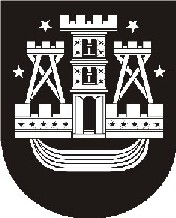 KLAIPĖDOS MIESTO SAVIVALDYBĖS TARYBASPRENDIMASDĖL ISAKO RIULFO ATMINIMO ĮAMŽINIMO KLAIPĖDOJE2013 m. rugsėjo 25 d. Nr. T2-237KlaipėdaVadovaudamasi Lietuvos Respublikos vietos savivaldos įstatymo (Žin., 1994, Nr. 55-1049; 2008, Nr. 133-4290; 2011, Nr. 155-7354) 6 straipsnio 44 punktu ir Žymių žmonių, istorinių datų, įvykių įamžinimo ir gatvių pavadinimų Klaipėdos mieste suteikimo tvarkos aprašo, patvirtinto Klaipėdos miesto savivaldybės tarybos . lapkričio 26 d. sprendimu Nr. T2-394, 22 punktu, Klaipėdos miesto savivaldybės taryba nusprendžia:1. Pritarti Klaipėdos žydų bendruomenės prašymui savo lėšomis įamžinti žymaus filosofo, rabino Isako Riulfo (Isaac Rulf) atminimą Klaipėdoje – pakabinti atminimo lentą ant pastato Grįžgatvio g. 6.2. Skelbti apie šį sprendimą vietinėje spaudoje ir visą sprendimo tekstą – Klaipėdos miesto savivaldybės interneto tinklalapyje.Savivaldybės meras   Vytautas Grubliauskas